Τρίπολη   28/2/2018Αρ. Πρωτ.: 1361ΠΡΟΣΚΛΗΣΗγια την κατάρτιση καταλόγου ενδιαφερομένων ανά κατηγορίες έργων, μελετών και παροχής τεχνικών και λοιπών επιστημονικών υπηρεσιών, έτους 2018 (Αρθρο 118, παρ. 5  του Ν.4412/2016)Το Πανεπιστήμιο Πελοποννήσου προκειμένου να καταρτίσει τον κατάλογο ενδιαφερομένων εργοληπτών και μελετητών δημοσίων έργων έτους 2018 της παρ.5 του άρθρου 118 του Ν.4412/2016, για την επιλογή αναδόχων με την διαδικασία της απευθείας ανάθεσης μέσω δημόσιας ηλεκτρονικής κλήρωσης δημοσίων συμβάσεων στις παρακάτω κατηγορίες:Α. Κατηγορίες μελετών1) Χωροταξικές και Ρυθμιστικές Μελέτες    
2) Πολεοδομικές και Ρυμοτομικές Μελέτες    
6) Αρχιτεκτονικές Μελέτες Κτιριακών Έργων
7) Ειδικές Αρχιτεκτονικές Μελέτες     
8) Στατικές Μελέτες    
9) Μελέτες Μηχανολογικές, Ηλεκτρολογικές, Ηλεκτρονικές    
14) Ενεργειακές Μελέτες    
16) Μελέτες Τοπογραφίας    
B. Κατηγορίες έργων    
Οικοδομικά    
Ηλεκτρομηχανολογικά    

Καλεί τους ενδιαφερομένους εργολήπτες και μελετητές να υποβάλουν την σχετική αίτηση και υπεύθυνη δήλωση, εντός (20) είκοσι ημερών από την παρούσα πρόσκληση, δηλαδή μέχρι τις 20/3/2018 και ώρα 14.00 στο πρωτόκολλο του Πανεπιστημίου Πελοποννήσου  (Ερυθρού Σταυρού 28 & Καρυωτάκη, Τ.Κ. 22100, Τρίπολη ).Η αίτηση  θα συνοδεύεται από αντίγραφο του εργοληπτικού/μελετητικού πτυχίου τους το οποίο πρέπει να είναι σε ισχύ.Τα παραπάνω υποβάλλονται μέσα σε σφραγισμένο φάκελο, έξω από τον οποίο αναγράφονται με κεφαλαία γράμματα τα πλήρη στοιχεία του ενδιαφερόμενου και τα εξής:ΑΙΤΗΣΗ ΣΥΜΜΕΤΟΧΗΣ  «ΓΙΑ ΤΗΝ ΚΑΤΑΡΤΙΣΗ ΚΑΤΑΛΟΦΩΝ ΕΝΔΙΑΦΕΡΟΜΕΝΩΝ ΑΝΑ ΚΑΤΗΓΟΡΙΕΣ ΕΡΓΩΝ, ΜΕΛΕΤΩΝ ΚΑΙ ΠΑΡΟΧΗΣ ΤΕΧΝΙΚΩΝ ΚΑΙ ΛΟΙΠΩΝ ΣΥΝΑΦΩΝ ΕΠΙΣΤΗΜΟΝΙΚΩΝ ΥΠΗΡΕΣΙΩΝ ΣΥΜΦΩΝΑ ΜΕ ΤΟ ΑΡΘΡΟ 118 ΤΟΥ Ν.4412/2016» Οι αιτήσεις μπορούν να κατατίθενται είτε αυτοπροσώπως, είτε ταχυδρομικά, είτε με υπηρεσία ταχυμεταφοράς εντός της παραπάνω προθεσμίας.Η παρούσα πρόσκληση θα δημοσιευτεί στον δικτυακό τόπο του Πανεπιστημίου Πελοποννήσου (http://www.uop.gr/)  στην ιστοσελίδα του ΤΕΕ Τρίπολης (http://www.teetrip.tee.gr/), της ΓΓΔΕ του υπουργείου Υποδομών (http://www.ggde.gr/),  του ΣΑΤΕ(http://www.sate.gr/)      και του ΠΕΣΕΔΕ (http://www.pesede.gr/) Ο ΠρύτανηςΠανεπιστημίου ΠελοποννήσουΚαθηγητής Αθανάσιος Κατσής ΣΥΝΗΜΜΕΝΑ:Αίτηση εκδήλωσης ενδιαφέροντος Υπεύθυνη Δήλωση 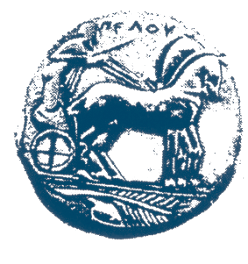 ΕΛΛΗΝΙΚΗ ΔΗΜΟΚΡΑΤΙΑΠΑΝΕΠΙΣΤΗΜΙΟ ΠΕΛΟΠΟΝΝΗΣΟΥ    ΔΙΕΥΘΥΝΣΗ ΤΕΧΝΙΚΩΝ ΥΠΗΡΕΣΙΩΝΔιεύθυνση: Τέρμα Καραϊσκάκη, 22100 Τρίπολη Τηλ.: 2710 372142, email: kagkis@uop.gr